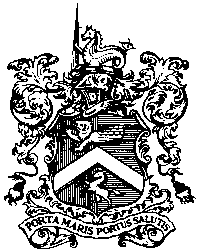 Margate Charter TrusteesDate:		29th November 2021 Dear MemberYOU ARE HEREBY SUMMONED to attend a meeting of the CHARTER TRUSTEES OF THE TOWN OF MARGATE on MONDAY 6th December 2021 AT 7.00p.m.  for the purpose of considering and passing such Resolution or Resolutions as may be deemed necessary or desirable in connection with matters set out in the agenda below. The meeting will be held in the Media Centre Committee Room.Ingrid SpencerClerk to the Margate Charter TrusteesA G E N D A ApologiesDeclarations of InterestMinutes. To confirm the minutes of meeting held 20th September 2021, and matters arising thereof. Mayor’s ReportDeputy Town Mayor; Update on Parishing of Margate, Think StudioOffice & Finance ReportCash Book & Trial Balance (previously circulated)VariancesInternal Audit Interim ReportRisk AssessmentsQueen’s Jubilee:	TreesPublic HolidayApplications to the Mayor’s Fund